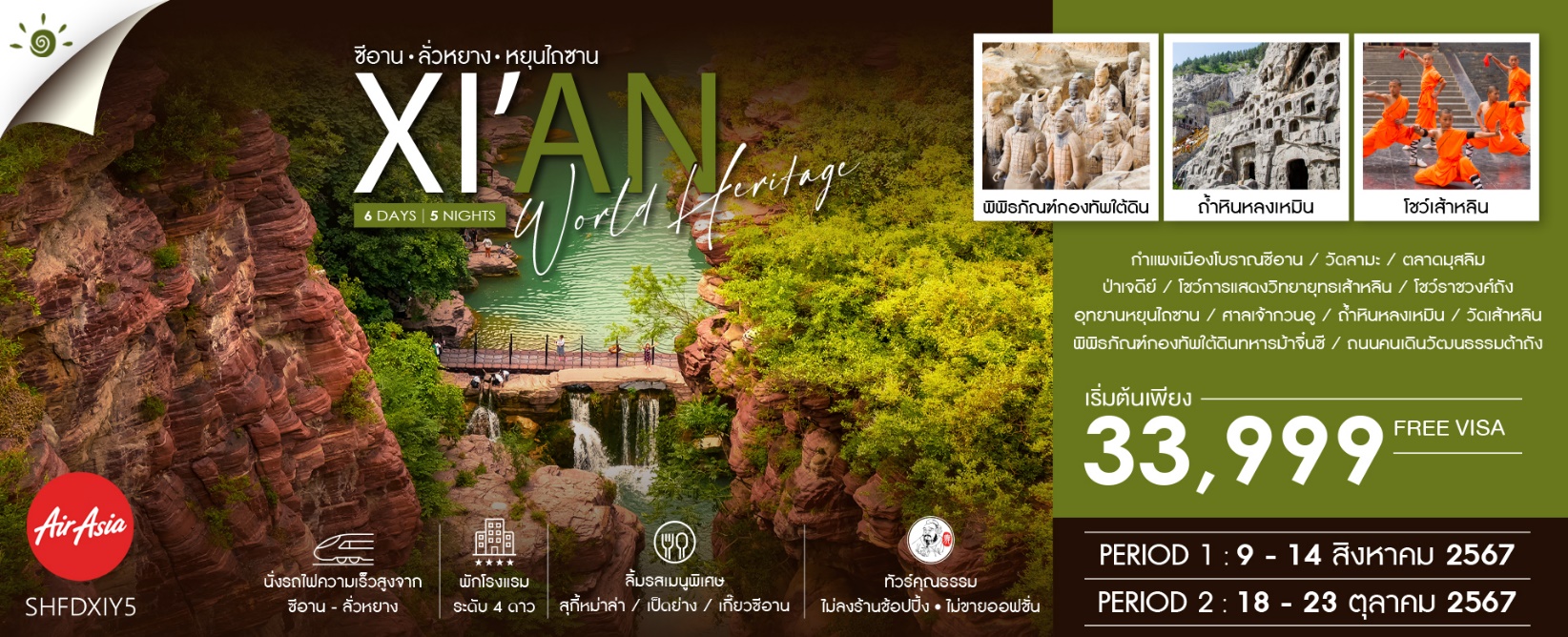 โปรแกรมการเดินทาง13.30 น.	 พร้อมกันที่ ท่าอากาศยานดอนเมือง ณ อาคารผู้โดยสารขาออก (ระหว่างประเทศ) ชั้น 2           สายการบิน แอร์เอเชีย (FD) โดยมีเจ้าหน้าที่จากทางบริษัทฯ คอยต้อนรับ และอำนวยความสะดวกแด่ท่านก่อนออกเดินทาง	16.25 น.	เหินฟ้าสู่ ซีอาน โดยสายการบิน AIR ASIA เที่ยวบินที่ FD588  		(บริการอาหารและเครื่องดื่มบนเครื่อง)21.25 น.	เดินทางถึง เมืองซีอาน เป็นเมืองหลวงของมณฑลส่านซี  ตั้งอยู่ทางทิศตะวันตกเฉียงใต้ของปักกิ่ง หลังจากผ่านพิธีการตรวจคนเข้าเมืองแล้ว นำท่านเดินทางสู่ที่พัก	 พักที่ TITAN CENTRAL PARK HOTEL หรือเทียบเท่า 4 ดาวเช้า		 รับประทานอาหารเช้า ณ ห้องอาหารโรงแรมนำท่านเดินทางสู่สถานีรถไฟ เพื่อเดินทางไปยัง เมืองลั่วหยาง ด้วยรถไฟความเร็วสูง (บัตรโดยสารชั้นปกติ) มุ่งหน้าสู่ เมืองลั่วหยาง อดีตราชธานีที่ยิ่งใหญ่สืบต่อกันมาถึง 10 ราชวงศ์ ยืนยาวนับ เป็นที่สองรองจากซีอาน (ทั้งนี้อาจจะมีการเปลี่ยนแปลงขบวนรถไฟ) หมายเหตุ : เพื่อความรวดเร็วในการขึ้น - ลงรถไฟ กระเป๋าเดินทาง และสัมภาระของแต่ละท่านจำเป็นต้องลากด้วยตนเอง จึงควรเลือกใช้กระเป๋าเดินทางแบบคันชักล้อลากที่มีขนาดไม่ใหญ่จนเกินไปเที่ยง          	 รับประทานอาหารกลางวันที่ภัตตาคาร 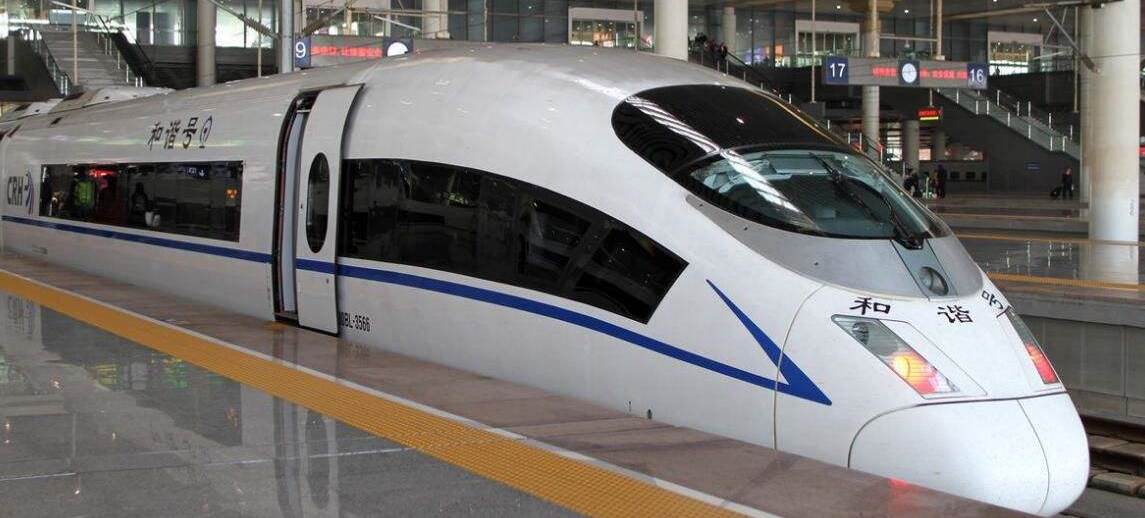 บ่าย 	นำท่านเดินทางสู่ วัดเส้าหลิน(รวมรถแบตเตอรี่)   ซึ่งก่อตั้งโดยภิกษุชาวอินเดียนามว่า “พระโพธิธรรม” ซึ่งเป็นผู้นำพุทธศาสนานิกายเซน โดยเน้นการฝึกญาณสมาธิเพื่อให้เข้าถึงสัจธรรม ต่อมาอารามแห่งนี้กลายเป็นศูนย์กลางของการฝึกฝนศิลปะการป้องกันตัวที่รู้จักกันดีในนาม “กังฟู”  นำท่านชมสิ่งสำคัญในวัดเส้าหลิน  อันได้แก่ วิหารสหัสพุทธ สถานที่ประดิษฐานประติมากรรมรูปพระพุทธเจ้าในอดีต ปัจจุบัน และอนาคต รวม 1,000 องค์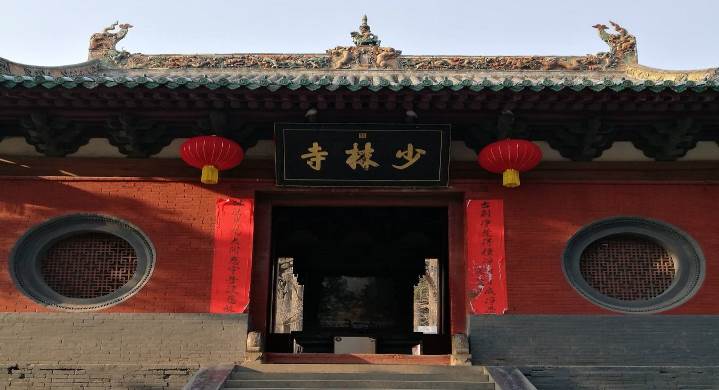 จากนั้นนำท่านชม ป่าเจดีย์ ที่มีหมู่เจดีย์กว่า 200 องค์ ซึ่งเป็นสถานที่บรรจุอัฐิของอดีตเจ้าอาวาสของวัด         เส้าหลิน จากนั้นนำท่านชม โชว์การแสดงวิทยายุทธเส้าหลิน  ที่มีการสืบทอดเป็นบทเรียนและมีการจัดแสดงให้นักท่องเที่ยวได้ชมที่โรงเรียนฝึกกังฟูในบริเวณใกล้เคียงวัด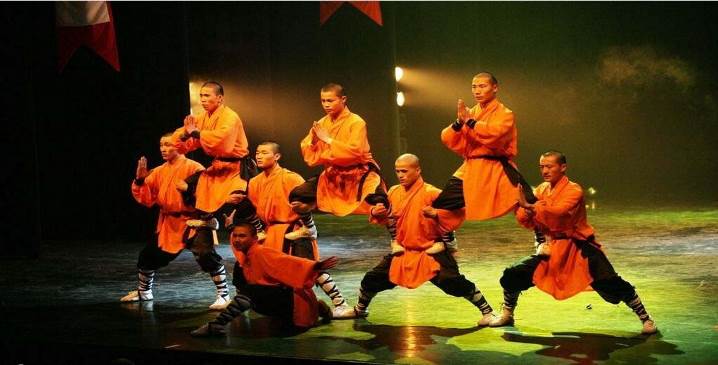  		จากนั้นนำท่านเดินทางต่อสู่ เมืองเจียวจั้ว (ใช้เวลาเดินทางประมาณ 2 ชั่วโมง)ค่ำ	   	 รับประทานอาหารค่ำที่ภัตตาคาร  พักที่ ZHONG ZHOU YI MEI หรือเทียบเท่าระดับ 4 ดาวเช้า		 รับประทานอาหารเช้า ณ ห้องอาหารโรงแรมนำท่านเดินทางสู่ อุทยานหยุนไถซาน อุทยานที่สวยงามที่สุดของมณฑลเหอหนาน ระดับ 4A ของประเทศจีน มีพื้นที่ประมาณ 190 ตารางกิโลเมตร สัมผัสหยุนไถซาน อุทยานธรรมชาติที่ได้บรรจงสร้างอย่างงดงาม          ชมน้ำตกที่มีฟองน้ำใสสะอาด กระจายดุจดังสำลี ตอนกลางวันจะมีแสงสีรุ้งพาดโค้งทิวทัศน์เป็นภูเขาสูงตระหง่านเกินเอื้อมถึงเมฆและหมอกลอยหนุนระหว่างยอดเขาตลอดปี โดยเฉพาะช่วงฤดูใบไม้เปลี่ยนสีจะเหมือนอุทยานที่เต็มไปด้วยสีสันของใบไม้หลากสีสวยงามเต็มพื้นที่ทั่วอุทยานสวรรค์หยุนไถซาน จนทำให้ที่นี่ได้รับการขนานนามว่า "จิ่วไจ้โกวน้อย" อีกด้วยเที่ยง          	 รับประทานอาหารกลางวันที่ภัตตาคาร 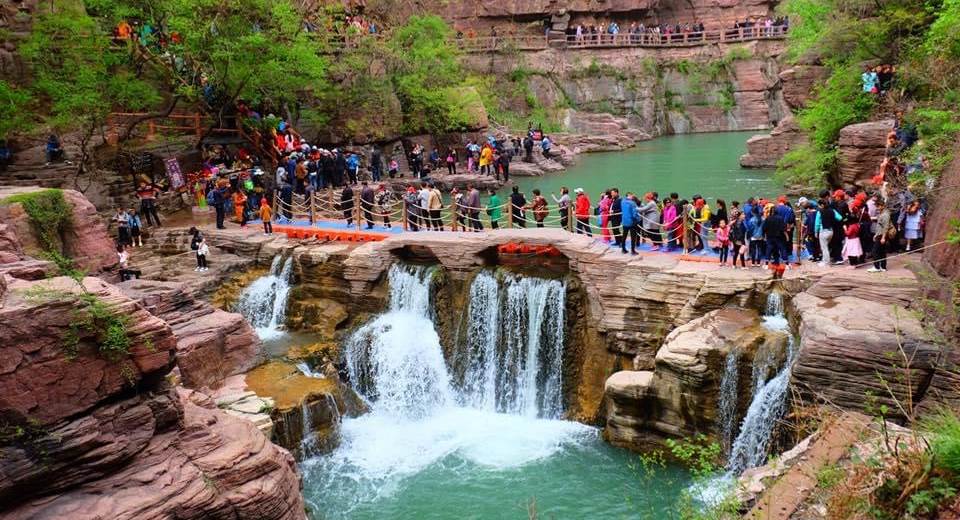 บ่าย 		นำท่านออกเดินทางกลับสู่ เมืองลั่วหยาง อดีตราชธานีที่ยิ่งใหญ่สืบต่อกันมาถึง 10 ราชวงศ์ ยืนยาวนับ เป็นที่สองรองจากซีอาน จากนั้นนำท่านชม เมืองโบราณลั่วอี้ ตั้งอยู่ในเขตเหล่าเฉิง เมืองลั่วหยาง ลั่วอี้เป็นชื่อเก่าของเมืองลั่วหยางในสมัยโบราณ ซึ่งเป็นเมืองหลวงเก่าแก่ของ 13 ราชวงศ์ ได้รับการยกย่องว่าเป็นเมืองหลวงวัฒนธรรมศักดิ์สิทธิ์ รอบๆเมืองโบราณลั่วอี้ ผสมผสานวัฒนธรรมดั่งเดิม ร่วมกับความทันสมัยของนวัตกรรมและเทคโนโลยี     ค่ำ	   	 รับประทานอาหารค่ำที่ภัตตาคาร    	 พักที่ REZEN HOTEL หรือเทียบเท่า 4 ดาวเช้า		 รับประทานอาหารเช้า ณ ห้องอาหารโรงแรม	นำท่านเดินทางกลับสู่ ศาลเจ้ากวนอู ภายในศาลเจ้าประกอบไปด้วยตำหนักสามตำหนัก ตำหนักหลักของศาลเจ้ากวนอูตั้งอยู่ภายใน ระยะทางผ่านจากประตูใหญ่เข้าไปประมาณ 50 เมตร มีสิงโตหินจำนวน 104 ตัวเรียงรายสองข้างทาง ที่บริเวณตำหนักใหญ่ มีรูปปั้นกวนอูขนาดใหญ่เพื่อให้ผู้คนที่เคารพนับถือสักการบูชา ตำหนักที่สอง หันหน้าไปทางทิศตะวันออกเฉียงใต้ของลั่วหยางเที่ยง          	 รับประทานอาหารกลางวันที่ภัตตาคาร บ่าย		นำท่านเที่ยวชม ถ้ำหินหลงเหมิน (รวมรถแบตเตอรี่) หมู่ถ้ำพันพระที่ตั้งอยู่ริมฝั่งน้ำอี๋เจียง เป็นพุทธสถานเก่าแก่ที่สำคัญและน่าตื่นตาตื่นใจที่สุดแห่งหนึ่งของจีน สร้างราวปี พ.ศ. 1038 ในสมัยเว่ยเหนือและสร้างเพิ่มเติมเรื่อยมาจนถึงสมัยราชวงศ์ถัง โดยการเจาะหน้าผาหินให้เป็นถ้ำหรืออุโมงค์เข้าไป แล้วสลักเสลาเป็นรูปพระพุทธเจ้า พระโพธิสัตว์ เทวดา นางฟ้า ทวารบาล รวมถึงการเขียนภาพจิตรกรรมลงบนผนังถ้ำ สร้างโดยการอุปถัมภ์ของชนชั้นสูงในสมัยนั้นๆ บูเซ็คเทียนสมัยเป็นฮองเฮาเคยพระราชทานพระราชทรัพย์ส่วนพระองค์เป็นจำนวนมาก เพื่อบูรณะถ้ำหินหลงเหมินแห่งนี้ การสร้างถ้ำพระพุทธแห่งนี้ที่ได้รับอิทธิพลมาจากอินเดียและเอเชียกลางปัจจุบันองค์การยูเนสโก้ประกาศให้หลงเหมินเป็นมรดกโลกทางวัฒนธรรมในปี ค .ศ. 200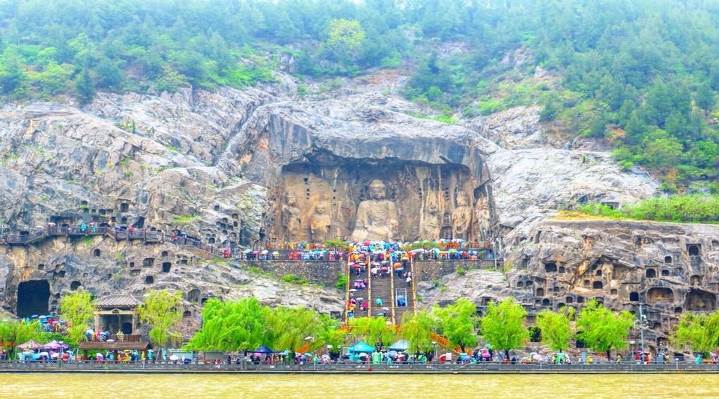  		นำท่านเดินทางต่อสู่ เมืองหัวซาน (ใช้เวลาเดินทางประมาณ 3 ชั่วโมง)ค่ำ		 รับประทานอาหารค่ำที่ภัตตาคาร  	 พักที่ XIN YUAN HOTEL หรือเทียบเท่าระดับ 4 ดาวเช้า		 รับประทานอาหารเช้า ณ ห้องอาหารโรงแรมนำท่านเดินทางกลับสู่ เมืองซีอาน (ใช้เวลาเดินทางประมาณ 1.30 ชั่วโมง) เป็นเมืองที่ใหญ่ที่สุดทางภาคตะวันตกเฉียงเหนือของประเทศจีน ซีอานเป็นเมืองแห่งประวัติศาสตร์ที่มีชื่อเสียงของโลกเมืองหนึ่ง และเป็นหนึ่งในเมืองสำคัญในประวัติศาสตร์จีน จากนั้นนำท่านเที่ยวชม พิพิธภัณฑ์กองทัพใต้ดินทหารม้าจิ๋นซี (รวมรถแบตเตอรี่) สถานที่สำคัญที่สุดของเมืองซีอาน ที่ได้รับการประกาศรับรองจากองค์กรยูเนสโก้ให้เป็นมรดกทางวัฒนธรรมของโลกในปี ค.ศ. 1987 ตื่นตาตื่นใจไปกับนักรบดินเผาที่น่าทึ่ง ซึ่งเป็นหนึ่งในสถานที่ท่องเที่ยวทางประวัติศาสตร์ที่มีชื่อเสียงที่สุดของจีน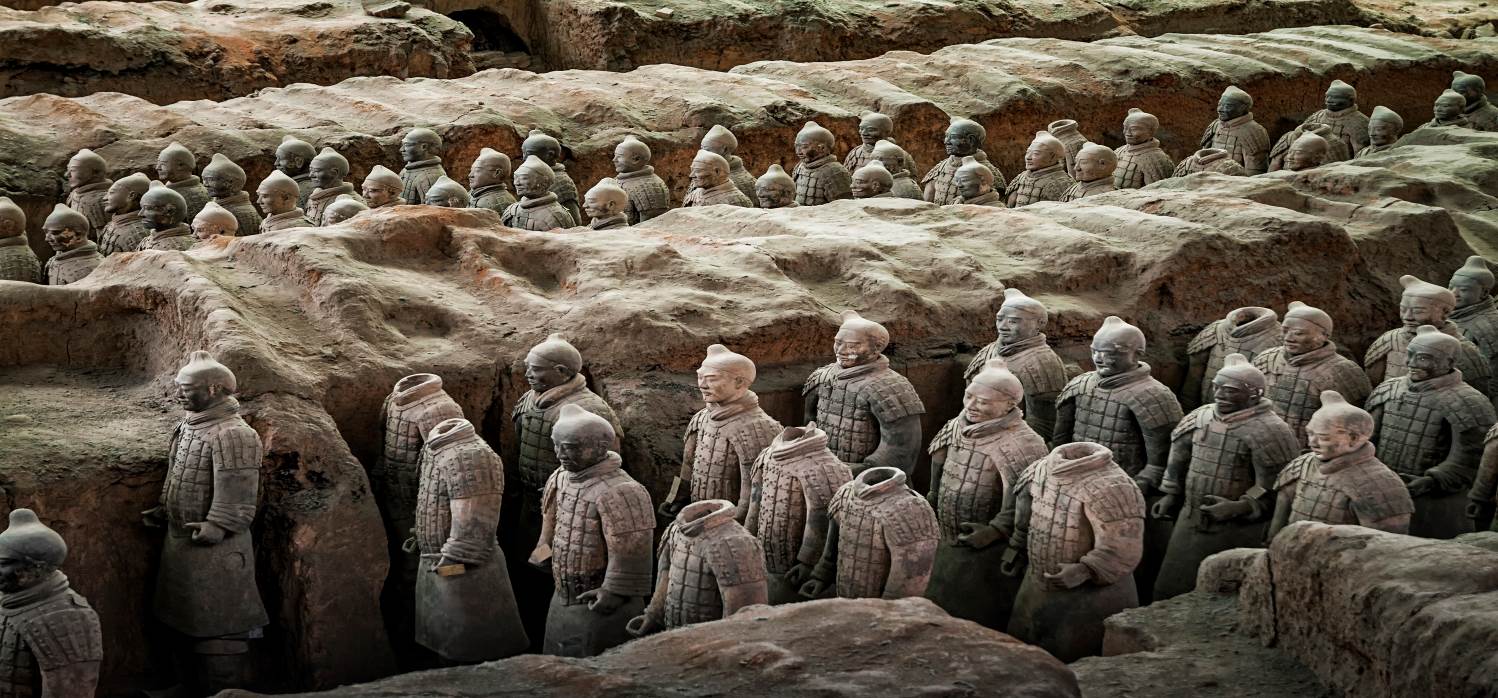 เที่ยง         	 รับประทานอาหารกลางวันที่ภัตตาคาร บ่าย 	นำท่านชม ถนนคนเดินวัฒนธรรมต้าถัง เป็นย่านการค้าและแหล่งท่องเที่ยวสำคัญแห่งใหม่ของเมืองซีอาน ท่านจะได้ชมความรุ่งโรจน์สมัยโบราณยุคราชวงศ์ถัง ไปพร้อมกับเนรมิตถนนคนเดินที่มีความทันสมัยและวัฒนธรรมจีนสมัยใหม่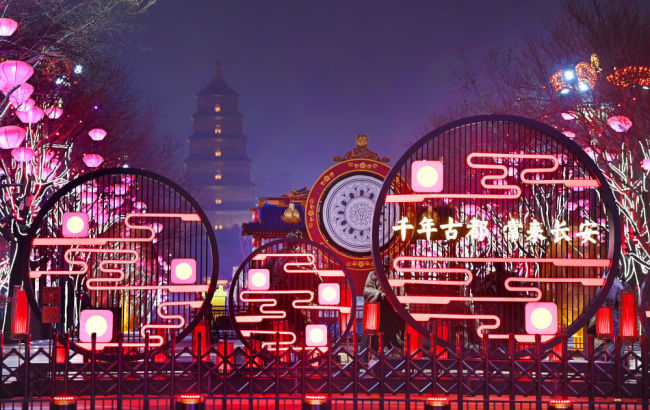 ค่ำ		 รับประทานอาหารค่ำที่ภัตตาคาร เมนูพิเศษ…เกี๊ยวซีอานนำท่านชม โชว์ราชวงศ์ถัง เป็นการแสดงถึงเรื่องราวของชาวซีอาน วิถีชีวิต ที่เกี่ยวข้องกับชาวซีอานและราชวงศ์ถัง สัมผัสกับความอลังการ ตื่นตา ตื่นใจ ระบบแสงสีเสียง อันตระการตากับการแสดงโชว์ย้อนยุคสมัยราชวงศ์ถัง	 พักที่ TITAN TIME HOTEL หรือเทียบเท่าระดับ 4 ดาวเช้า		 รับประทานอาหารเช้า ณ ห้องอาหารโรงแรม นำท่านชม กำแพงเมืองโบราณ ที่สร้างขึ้นในสมัยราชวงศ์หมิง มีอายุเก่าแก่กว่า 600 ปี (ค.ศ.1374-1378) และได้รับการอนุรักษ์ไว้อย่างดี  จากนั้นนำท่านเดินทางสู่ วัดลามะ แห่งเดียวในนครซีอาน สร้างขึ้นเมื่อ ค.ศ. 1705 ครั้งฮ่องเต้คังซี ใน เสด็จเยือนนครซีอาน เห็นว่าการสร้างวัดนี้จะเป็นการสะดวกพักระหว่างทางสำหรับ ลามะผู้ใหญ่จากทิเบตที่ต้องเดินทางผ่านส่านซีเข้าสู่วังหลวงปักกิ่งเพื่อเข้าเฝ้า วัดลามะกว่างเหรินมีการซ่อมแซมและสร้างวิหารเพิ่มหลายครั้งครั้งล่าสุดในปี ค.ศ. 2006 ทำให้สวยงามใหญ่โตบนพื้นที่ 2.6 เอเค่อร์เช่นปัจจุบัน เที่ยง          	 รับประทานอาหารกลางวันที่ภัตตาคาร เมนูพิเศษ…เป็ดปักกิ่งบ่าย	นำท่านชม ถนนมุสลิม ตั้งอยู่ใจกลางเมืองซีอาน สองข้างทางบนถนนสายมีร้านรวงขายของทั้งอาหารพื้นเมืองอย่างของแห้งค่ำ		 รับประทานอาหารค่ำที่ภัตตาคาร เมนูพิเศษ…สุกี้หม่าล่า		สมควรแก่เวลา กรุณาตรวจเช็คสัมภาระให้เรียบร้อย เพื่อเตรียมตัวเดินทางสู่สนามบินเพื่อกลับกรุงเทพฯ22.25 น.    	 	ออกเดินทางสู่ กรุงเทพฯ โดยสายการบิน AIR ASIA  เที่ยวบินที่ FD589 01.20 น.+1	 	ถึงท่าอากาศยานสุวรรณภูมิ กรุงเทพฯ โดยสวัสดิภาพ พร้อมความประทับใจ......... ☺ ☺ ☺ ☺********ขอบคุณทุกท่านที่ใช้บริการ********☺ ☺ ☺ ☺ ซื่อสัตย์ จริงใจ ห่วงใย เน้นบริการ คืองานของเรา  ☺ ☺ ☺ ☺**หมายเหตุ: โปรแกรมและราคาสามารถเปลี่ยนแปลงได้ตามความเหมาะสมโดยไม่ต้องแจ้งให้ทราบล่วงหน้าทางบริษัทฯ จะถือผลประโยชน์ของลูกค้าเป็นสำคัญ*****ในกรณีที่ลูกค้าต้องออกตั๋วโดยสารภายในประเทศ (เครื่องบิน ,รถทัวร์ ,รถไฟ)  กรุณาติดต่อเจ้าหน้าที่ของบริษัทฯ เพื่อเช็คว่ากรุ๊ปมีการคอนเฟิร์มเดินทางก่อนทุกครั้ง เนื่องจากสายการบินอาจมีการปรับเปลี่ยนไฟล์ทบิน หรือเวลาบิน โดยไม่ได้แจ้งให้ทราบล่วงหน้า ทางบริษัทฯ จะไม่รับผิดชอบใด ๆ ในกรณี ถ้าท่านออกตั๋วภายในโดยไม่แจ้งให้ทราบและหากไฟล์ทบินมีการปรับเปลี่ยนเวลาบิน เพราะถือว่าท่านยอมรับในเงื่อนไขดังกล่าว***ค่าตั๋วเครื่องบินชั้นทัศนาจร ไป-กลับ พร้อมกรุ๊ป ตามที่ระบุไว้ในรายการเท่านั้น ตั๋วเครื่องบินที่ใช้เป็นแบบกรุ๊ปไม่สามารถเลือกที่นั่งล่วงหน้าได้  (ท่านจะได้รับที่นั่งแบบสุ่มเท่านั้น)ค่าภาษีสนามบินทุกแห่ง หากสายการบินมีการปรับราคาภาษีน้ำมันขึ้น ทางบริษัทฯ ขอสงวนสิทธิ์เก็บค่าภาษีน้ำมันเพิ่มตามความเป็นจริง ก่อนการเดินทาง**ราคาทัวร์นี้เช็คภาษีน้ำมัน ณ วันที่ 06 ก.พ. 67 ค่าโรงแรมระดับมาตรฐาน (พักห้องละ 2-3 ท่าน)กรณีห้อง TWIN BED (เตียงเดี่ยว 2 เตียง) ซึ่งโรงแรมไม่มีหรือเต็ม ทางบริษัทขอปรับเป็นห้อง DOUBLE BED แทนโดยมิต้องแจ้งให้ทราบล่วงหน้า หรือ หากต้องการห้องพักแบบ DOUBLE BED ซึ่งโรงแรมไม่มีหรือเต็ม ทางบริษัทขอปรับเป็นห้อง TWIN BED แทนโดยมิต้องแจ้งให้ทราบล่วงหน้า เช่นกัน กรณีพักแบบ TRIPLE ROOM  3 ท่าน 1 ห้อง ท่านที่ 3 อาจเป็นเสริมเตียง หรือ SOFA BED หรือ เสริมฟูกที่นอน ทั้งนี้ขึ้นอยู่กับรูปแบบการจัดห้องพักของโรงแรมนั้นๆค่าอาหาร ตามที่ระบุไว้ในรายการค่ายานพาหนะ และค่าธรรมเนียมเข้าชมสถานที่ต่างๆ ตามที่ระบุไว้ในรายการน้ำหนักสัมภาระ ท่านละไม่เกิน 20 กิโลกรัม จำนวนท่านละ 1 ใบ   สัมภาระติดตัวขึ้นเครื่องได้ 1 ชิ้น ต่อท่าน น้ำหนักต้องไม่เกิน 7 กิโลกรัม, ค่าประกันวินาศภัยเครื่องบินตามเงื่อนไขของแต่ละสายการบินที่มีการเรียกเก็บค่าประกันอุบัติเหตุระหว่างการเดินทาง ท่านละไม่เกิน 1,000,000 บาท (ค่ารักษาพยาบาล 500,000 บาท) คุ้มครองผู้เอาประกันที่มีอายุตั้งแต่ 1 เดือนขึ้นไป และผู้เอาประกันอายุระหว่าง 1 เดือน ถึง 15 ปี และผู้ที่มีอายุสูงกว่า 70 ปี ขึ้นไป ค่าชดเชยทั้งหลายตามกรมธรรม์จะลดลงเหลือเพียงครึ่งหนึ่งของค่าชดเชยที่ระบุไว้ในกรมธรรม์ทั้งนี้ย่อมอยู่ในข้อจำกัดที่มีการตกลงไว้กับบริษัทประกันชีวิต ในการเคลมประกันทุกกรณี ต้องมีใบเสร็จ และมีเอกสารรับรองทางการแพทย์ หรือจากหน่วยงานที่เกี่ยวข้องการประกันไม่คุ้มครองกรณีที่เสียชีวิต หรือ เจ็บป่วยทางร่างกายด้วยโรคประจำตัว, การติดเชื้อ, ไวรัส, ไส้เลื่อน, ไส้ติ่ง, อาการที่เกี่ยวข้องกับการติดยา, โรคติดต่อทางเพศสัมพันธ์, การบาดเจ็บจากความเสียหายโดยเจตนา, การฆ่าตัวตาย, เสียสติ, ตกอยู่ภายใต้อำนาจของสุรายาเสพติด, บาดเจ็บจากการทะเลาะวิวาท การแท้งบุตร, การบาดเจ็บเนื่องมาจากอาชญากรรม, จลาจล, นัดหยุดงาน, การก่อการร้าย การยึดพาหนะ และการปล้นอากาศยาน (Terrorism, Hijack, Skyjack) และ อื่นๆตามเงื่อนไขในกรมธรรม์อัค่าบริการดังกล่าว (ข้อ 1-7) เป็นค่าบริการเฉพาะผู้เดินทางที่เป็นชาวไทยเท่านั้น!!!ค่าธรรมเนียมยื่นวีซ่าท่องเที่ยวเข้าประเทศจีน ผู้ถือหนังสือเดินทางไทย (หมายเหตุ : ตั้งแต่วันที่ 1 มีนาคม 2567 จีนยกเลิกการขอวีซ่าสำหรับหนังสือเดินทางไทย ท่านสามารถเข้าจีนโดยไม่ต้องขอวีซ่า ) ยกเว้นกรณีการพำนักถาวร การทำงาน การศึกษา กิจกรรมด้านสื่อ หรือกิจกรรมอื่น ๆ ที่จำเป็นต้องได้รับการอนุญาตล่วงหน้าจากหน่วยงานที่รับผิดชอบของอีกฝ่ายหนึ่งค่าทำหนังสือเดินทางทุกประเภทค่าดำเนินการคัดกรองตรวจหาเชื้อ RT-PCR หรือ ATK ในกรณีที่ประเทศจีนต้องให้ตรวจค่าใช้จ่ายอื่นๆ ที่นอกเหนือจากรายการระบุ เช่น ค่าใช้จ่ายส่วนตัวอื่นๆ ฯลฯกรุณาเตรียมค่าทิปหัวหน้าทัวร์ ไกด์และคนขับรถ รวม  1,500  บาทต่อคน (เด็กชำระทิปเท่ากับผู้ใหญ่) ค่าภาษีมูลค่าเพิ่ม VAT 7 % และหักภาษี ณ ที่จ่าย 3 % ในกรณีที่ลูกค้าต้องการใบเสร็จรับเงินที่ถูกต้อง จะต้องบวกค่าภาษีมูลค่าเพิ่ม และหัก ณ ที่จ่าย จากยอดขายจริงทั้งหมดเท่านั้น และโปรดแจ้งทางบริษัทฯ จะออกให้ภายหลัง ขอสงวนสิทธิ์ออกใบเสร็จที่ถูกให้กับบริษัททัวร์เท่านั้นค่าวีซ่าจีนสำหรับชาวต่างชาติค่าธรรมเนียมน้ำมันและภาษีสนามบิน ในกรณีที่สายการบินมีการปรับขึ้นราคา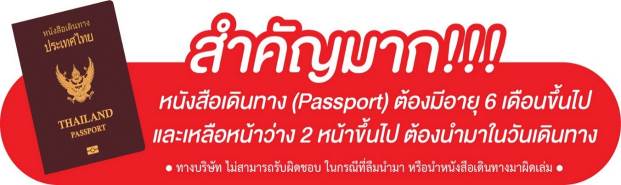 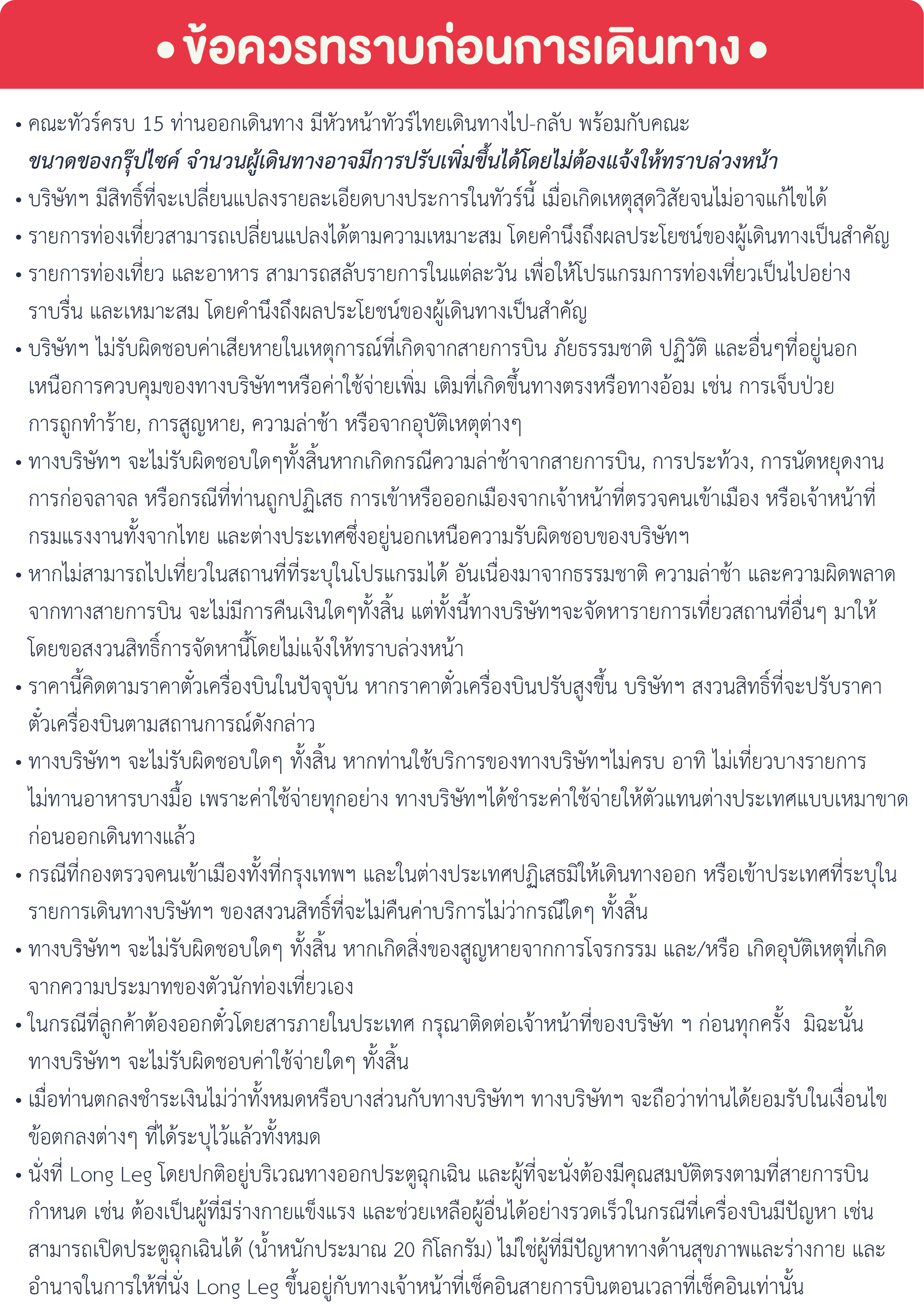 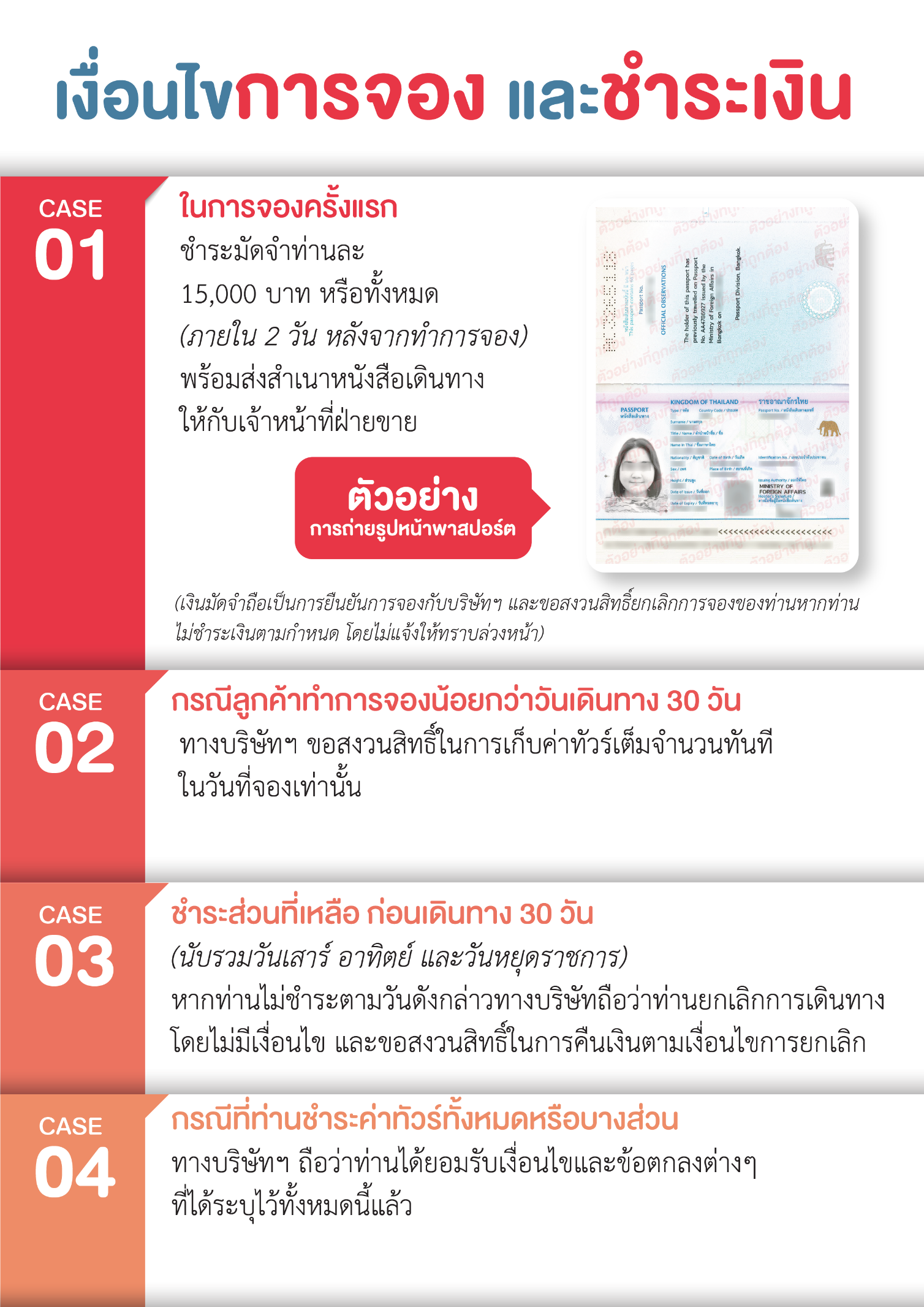 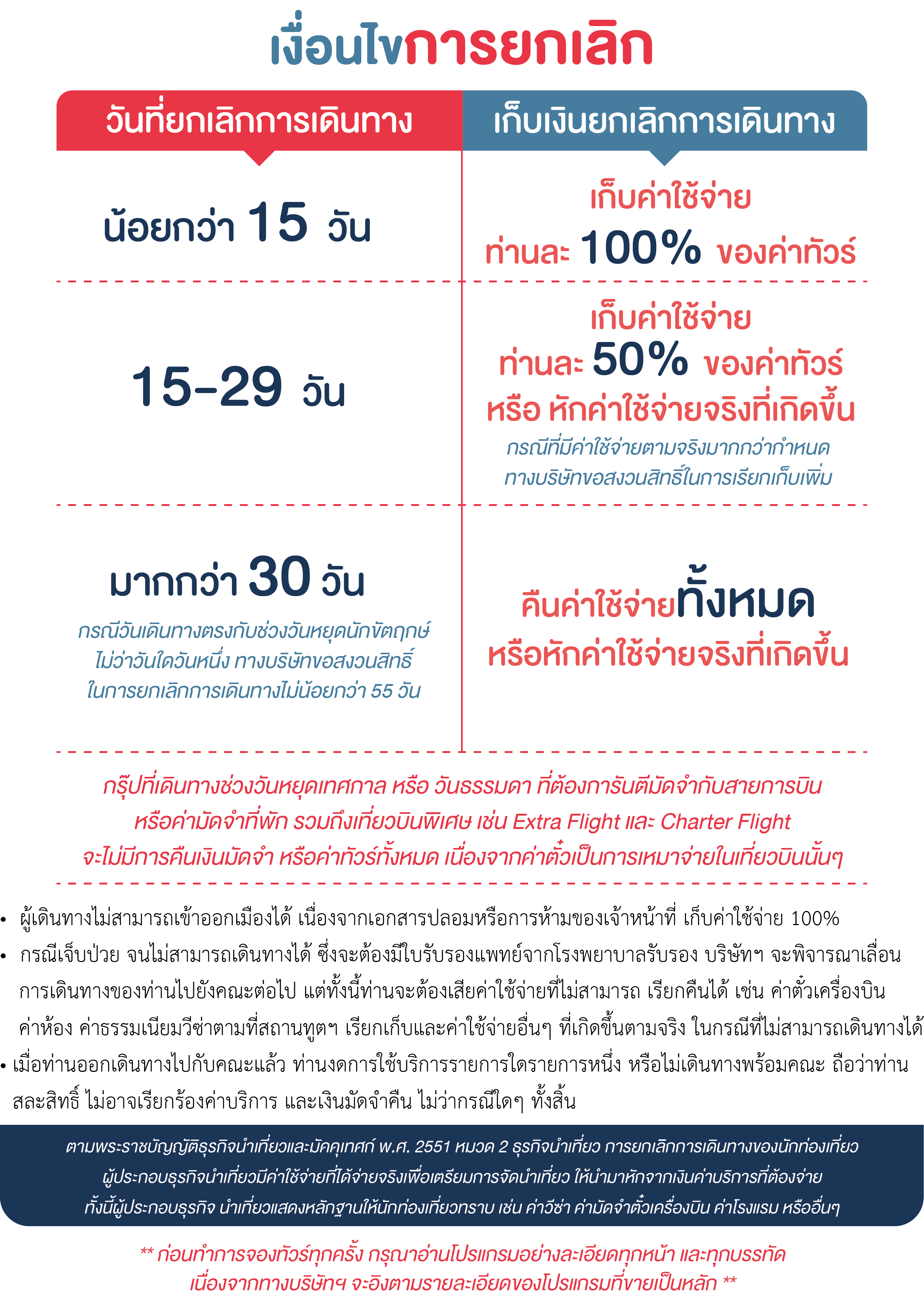 วันที่กำหนดการเช้าเที่ยงเย็นโรงแรม1กรุงเทพฯ (สนามบินดอนเมือง) – ซีอาน (FD588 :16.25-21.25)XX✈TITAN CENTRAL PARK HOTEL หรือเทียบเท่า 4 ดาว2ซีอาน – นั่งรถไฟความเร็วสูง – ลั่วหยาง – วัดเส้าหลิน – ป่าเจดีย์ – โชว์การแสดงวิทยายุทธเส้าหลิน – เมืองเจียวจั้วZHONG ZHOU YI MEI HOTEL หรือเทียบเท่า 4 ดาว3เจียวจั้ว – อุทยานหยุนไถซาน – เมืองลั่วหยาง – เมืองโบราณลั่วอี้REZEN HOTEL หรือเทียบเท่า 4 ดาว4ศาลเจ้ากวนอู – ถ้ำหินหลงเหมิน –  เมืองหัวซานXIN YUAN HOTEL หรือเทียบเท่า 4 ดาว5หัวซาน – ซีอาน – พิพิธภัณฑ์กองทัพใต้ดินทหารม้าจิ๋นซี (รวมรถแบตเตอรี่) – ถนนคนเดินวัฒนธรรมต้าถัง –  โชว์ราชวงศ์ถังTITAN CENTRAL PARK HOTEL หรือเทียบเท่า 4 ดาว6กำแพงเมืองโบราณซีอาน – วัดลามะ – ตลาดมุสลิม – ซีอาน – กรุงเทพฯ (สนามบินดอนเมือง) (FD589 :22.50 - 01.45+1)กรุณาเตรียมค่าทิปหัวหน้าทัวร์,ไกด์และคนขับรถ จำนวน 1,500 บาท ตลอดการเดินทางกรุณาเตรียมค่าทิปหัวหน้าทัวร์,ไกด์และคนขับรถ จำนวน 1,500 บาท ตลอดการเดินทางกรุณาเตรียมค่าทิปหัวหน้าทัวร์,ไกด์และคนขับรถ จำนวน 1,500 บาท ตลอดการเดินทางกรุณาเตรียมค่าทิปหัวหน้าทัวร์,ไกด์และคนขับรถ จำนวน 1,500 บาท ตลอดการเดินทางกรุณาเตรียมค่าทิปหัวหน้าทัวร์,ไกด์และคนขับรถ จำนวน 1,500 บาท ตลอดการเดินทางกรุณาเตรียมค่าทิปหัวหน้าทัวร์,ไกด์และคนขับรถ จำนวน 1,500 บาท ตลอดการเดินทางอัตราค่าบริการ (ราคาต่อท่าน)วันเดินทางราคาทัวร์ผู้ใหญ่พักห้องละ 2-3 ท่าน(15 ท่านออกเดินทาง)พักเดี่ยวจ่ายเพิ่มราคาทัวร์ผู้ใหญ่ไม่รวมตั๋ว9 – 14 สิงหาคม 256733,999 บาท/ท่าน5,000 บาท/ท่าน23,999 บาท/ท่าน18 – 23 ตุลาคม 256734,999 บาท/ท่าน5,000 บาท/ท่าน24,999 บาท/ท่าน